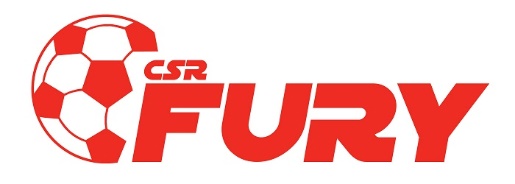 Depuis plusieurs années, le Club de soccer Fury dessert près de 1000 joueurs et joueuses de toutes les catégories d’âge. Le Club a comme mission de vouloir offrir cequ’il y a de mieux pour chaque joueur et joueuse afin que tous retirent le maximum tant au niveau physique que personnel. Veillant à la demande toujours grandissante ainsi qu’au désir d’améliorer constamment la qualité de ses services de développement et d’encadrement, le Club de soccer Fury est à la recherche d’un directeur technique adjoint afin de mieux coordonner et gérer son programme de développement technique. La date d’entrée en fonction prévu est le 15 mai 2017.Description du poste :Le directeur technique adjoint assistera le directeur sportif dans ses activités de coordination et dans la gestion du programme de développement du club. Il devra s’acquitter de diverses tâches sur le terrain afin de guider et d’encadrer l’ensemble des entraîneurs et de mettre en pratique l’ensemble de son expertise au développement des jeunes joueurs du club.Tâches et responsabilités :Mettre en pratique les objectifs du directeur sportif et les priorités du développement technique des joueurs et des entraîneurs du club ;Voir au développement des jeunes du club et des entraîneurs.Assister à la coordination et à la mise en place des divers programmes dedéveloppement et d’évaluation des entraîneurs.Participer en début de saison aux sélections des équipes compétitives et locales ainsiqu’au processus d’évaluation;Planifier, organiser et animer des séances d’entraînements selon le niveau des individus etcatégories (équipes compétitives, concentration-soccer secondaire et primaire);Promouvoir la vision et la philosophie de l’organisation à travers les diverses activités du club(Festival, jeux techniques, tournois etc.);Assister aux rencontres d’entraîneurs et du comité technique local (CTL);Participer à d’autres tâches connexes;Qualifications et exigences :Être un passionné du terrainDétenir une Licence C ou s’engage à l’obtenir dans l’année en cours (2017) Démontrer une bonne capacité de travail en équipe ;Responsable, bon communicateur, ponctuel, et autonome;Salaire : Le salaire s’ajustera selon les qualifications et l’expérience du candidat.Horaire et autres : Le candidat devra se montrer flexible au niveau de ses heures de travail puisquecertaines semaines nécessiteront plus d’heures que d’autres. Les candidats intéressés doivent nous envoyer leur curriculum vitae à l’adresse courriel info@soccerrimouski.com avant le 14 avril 2017. Seul les candidats retenus pour une entrevue seront contactés.